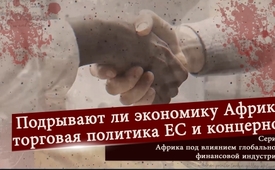 Подрывают ли экономику Африки торговая политика ЕС и концернов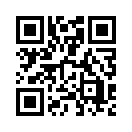 Соглашение о свободной торговле между ЕС с Африкой. Благословение или проклятье? Почему зависимость африканских стран не уменьшается, несмотря на помощь в целях развития, можно увидеть в следующей передаче.Совершенно не привлекая внимания общественности, Евросоюз заключил «Соглашение об экономическом партнёрстве» с основными африканскими странами, согласно которому отменена пошлина на ввозимые в Африку товары и на услуги из ЕС. В результате этих соглашений товары из Евросоюза наводнили африканские рынки, что привело к разорению фирм и увольнению тысяч рабочих. В Гане, например, разделанные куриные тушки из ЕС продавались дешевле, чем производимые в самой стране, и таким образом было уничтожено почти всё отечественное птицеводческое производство. По мнению журналиста и африканиста Хеннинга Гинце, цель этих соглашений – навязать Африке роль поставщика сырья, а всю дальнейшую его переработку и, следовательно, добавочную стоимость определяют в ЕС. Тем самым катастрофичность экономики в африканских государствах только усиливается, и это ведёт к росту вынужденной эмиграции населения Африки. 
Одной из основных причин пустой государственной казны в Африке является то, что международные концерны практически не платят налогов в Африке. Согласно исследованию британской организации ActionAid, 60% финансовых дыр в африканских казначействах вызваны уклонением от уплаты налогов – в основном международными концернами. Они либо освобождают себя от уплаты налогов в долгосрочной перспективе, либо структурируют компанию таким образом, чтобы в местах производства нести только убытки. По данным МВФ, из-за отсутствия налоговых поступлений, африканские страны ежегодно теряют 175 млрд. евро. Это в три раза превышает объём поступающей помощи в целях развития этих стран. Кроме того, концерны, занимающиеся добычей или торговлей сырьём в Африке, договариваются с конкретными странами о постоянной расчётной цене на сырьё, которая совершенно не учитывает фактическую стоимость сырья и естественного повышения цен на него. Таким образом, большая часть прибыли поступает в карманы концернов. Если законная часть этих доходов поступала бы в казну государства, то автоматически отпала бы и надобность в средствах на развитие Африки. А так Африка остаётся бедной и зависимой, несмотря на богатство природных ресурсов.
Если посмотреть только на факты из этой программы передач, которые, несомненно, являются лишь вершиной айсберга, совершенно очевидно, что Африка так бедна не случайно. За этим кроются явные интересы крупных финансовых организаций и международных корпораций. Но, если анонимные инвесторы и, стало быть, финансовая олигархия в роли кукловодов дёргают за ниточки, преследуя в Африке свои интересы, то это наверняка точно так же происходит и по всему миру. Поэтому, если хочешь увидеть истинное обличие финансового господства, посмотри на Африку. Это наглядная иллюстрация того, куда движется мир, если, конечно, финансовая олигархия и дальше будет держать в руках бразды правления. Вот почему необходимо уже сейчас раскрывать настоящих виновников страданий в этом мире и своевременно привлекать их к ответственности. Помогите нам в этом, распространяя подобные программы.от hag. / rh.Источники:https://www.dw.com/de/eu-und-afrika-besiegeln-umstrittene-handelsabkommen/a-18072156

https://www.youtube.com/watch?v=sflCW4OP7_s

https://jasminrevolution.wordpress.com/2016/05/29/epa-das-ttip-der-eu-gegen-afrika/

https://www.freitag.de/autoren/justrecently/wie-ein-kontinent-ausgepluendert-wird

https://www.dw.com/de/leere-staatskassen-in-afrika-durch-konzerne/a-19240833Может быть вас тоже интересует:---Kla.TV – Другие новости ... свободные – независимые – без цензуры ...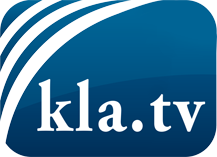 О чем СМИ не должны молчать ...Мало слышанное от народа, для народа...регулярные новости на www.kla.tv/ruОставайтесь с нами!Бесплатную рассылку новостей по электронной почте
Вы можете получить по ссылке www.kla.tv/abo-ruИнструкция по безопасности:Несогласные голоса, к сожалению, все снова подвергаются цензуре и подавлению. До тех пор, пока мы не будем сообщать в соответствии с интересами и идеологией системной прессы, мы всегда должны ожидать, что будут искать предлоги, чтобы заблокировать или навредить Kla.TV.Поэтому объединитесь сегодня в сеть независимо от интернета!
Нажмите здесь: www.kla.tv/vernetzung&lang=ruЛицензия:    Creative Commons License с указанием названия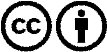 Распространение и переработка желательно с указанием названия! При этом материал не может быть представлен вне контекста. Учреждения, финансируемые за счет государственных средств, не могут пользоваться ими без консультации. Нарушения могут преследоваться по закону.